ACCADEMIA DI BELLE ARTI DI NAPOLI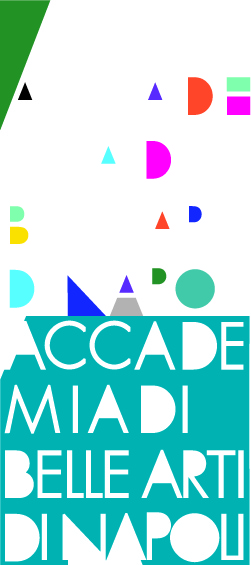                                                                           anno accademico 2013/14_______________________________________________________________________Tecniche sartoriali del costume 2Prof. ssa Annalisa CiaramellaIl corso composto da 125 ore è rivolto agli studenti del secondo corso di specializzazione in costume.Si pone come finalità la formazione di allievi con una competenza completa e professionale nell’ambito del costume, fornendogli tutti gli strumenti teorici e pratici utili al raggiungimento di tale obbiettivo.Dando  non solo una vasta competenza nozionistica, ma e soprattutto una capacità critica di valutazione e di creazione per il superamento della forma stessa volta ad una sperimentazione e quindi all’innovazione del costume.Finalità del corsoProgrammaI corso ha per titolo “LE FORME IN COSTUME 2”Proprio perché la sua finalità principale è quella dello studio della “forma” che definisce il costume ed i suoi cambiamenti nel corso della storia a cui sono annessi i cambiamenti storico_sociali e fisici, cioè la struttura dell’uomo che ha subito diverse evoluzioni morfologiche. Dopo un primo anno di approccio e conoscenza della materia con lo studio delle forme delle prime civiltà ed  arrivando fino al 1700 ,il corso  prosegue tale percorso affrontando il  1800 fra neoclassicismo e romanticismo e soprattutto il 1900 con le sue grandi rivoluzioni storico-sociali che hanno dato origine  all’era moderna, col  nascere del concetto di moda  e l’avvento prepotente del taglio sartoriale.Si  darà ancora una volta  importanza allo studio filologico di tali forme e sulla loro strutturazione cercando poi una reinterpretazione di tali modelli in una versione più contemporanea.Nel corso affronterà anche lo studio dei diversi materiali e tecniche di  lavorazione applicate al costume :  tinture, invecchiamenti, stratificazioni, decorazioni, imbottiture..etc. Sono previste attività didattiche esterne e collaborazioni con gli altri corsi accademici( scenografia, cinema grafica etc;)
Contenuti
Il corso si articola  in due parti :1. Studio e sviluppo del taglio storico.Questa fase prevede lo studio ed il confronto del taglio storico delle sue differenze tra costume maschile e femminile e delle diversità formali e strutturali date anche dalle diverse regioni geografiche, il tutto avverrà con lezioni orali con l’ausilio di immagini .  2. realizzazione pratica di prototipi .La parte più propriamente laboratoriale consiste nella messa in pratica dello studio effettuato sui costumi con la creazione di forme in piano(analizzando modelli storici)e alla vera e propria realizzazione di capi di costume..Modalità d’esameDurante il corso è richiesta la presentazione di diversi elaborati che saranno  la sintesi di tutto il percorso progettuale.La valutazione finale avverrà sulla base delle esercitazioni e degli elaborati prodotti sia in piano( cartamodello) sia realizzazioni in tessuto o altro materiale.Degli elaborati  finali verranno valutati i seguenti aspetti:Capacità di realizzazione, coerenza metodologica, approfondimento della forma ,capacità relazionali e conoscenza della materia, partecipazione attiva e puntuale.BibliografiaJ.Anderson Black                  STORIA DELLA MODA                                De AgostiniMadge GarlandJanet Arnold                            PATTERNS OF FASHION                                  QSMMila Contini                           LA MODA NEI SECOLI                                   MondadoriA.A.V.V                                UN SECOLO DI MODA                                    VallardiG.Marangoni      EVOLUZIONE STORICA E STILISTICA DELLA MODA     smc